All India Paramedical  Faculty                                                       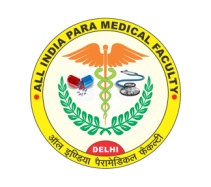                  Dental  Hygienist  --104Eligibility -Intermediate (10+2) up board /any board/university with physics, chemistry &biology/math . Syllabus----     First Year    --- anatomy& Physiology(General&Dental), Pharmacology (General&Dental), Dental pathology & Microbiology,   llnd  year --Dental Radiology,Food & Nutrition, Dental Hygienist &oral Prophylaxis, Basic  Knowledge of computer,First Year Paper Second  Year Paper ---             ********************************************PaperSubjectMarksMarksDurationPaper-lanatomy& Physiology(General  & Dental), 751003hrsPaper-lInternal assessment    251003hrsPaper-llPharmacology (General&Dental), 751003hrs Paper-llInternal assessment    251003hrs Paper-lllDental pathology & Microbiology 751003hrsPaper-lllInternal assessment    251003hrsPaper-lVBasic  Knowledge of computer 1001003hrs Practical-lanatomy& Physiology(General  & Dental), 1002003hrsPractical-lOral1002003hrsPaperSubjectMarksMarksDurationPaper-l Dental Radiology751003hrsPaper-lInternal assessment    251003hrsPaper-llFood & Nutrition 751003hrs Paper-llInternal assessment    251003hrs Paper-lllDental Hygienist & oral Prophylaxis751003hrsPaper-lllInternal assessment    251003hrsPractical-lDental Hygienist & oral Prophylaxis,                                 Dental radiology1002003hrsPractical-lOral1002003hrs